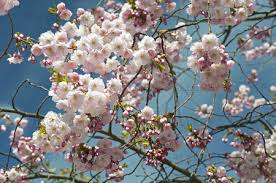 Hej!Här kommer årets andra nyhetsbrev från oss i den centrala ePed-redaktionen. Vi hoppas att alla har en skön vår. Rimlighetskontrollen Hittills i år har vi lagt till 10 nya substanser/administreringsvägar i rimlighetskontrollen, däribland det av många efterlängtade morfinet (både oralt och intravenöst). Vi har även gått igenom alla befintliga gränser och uppdaterat många av dem bl.a. utifrån uppdaterade ePed-instruktioner.Tyvärr har vi också stött på en del problem med att lägga in vissa substanser i rimlighetskontrollen. Anledningen är att det finns brister i hur t.ex. styrka och mängd verksam substans har registrerats för olika produkter och detta påverkar funktionaliteten i rimlighetskontrollen. Vi arbetar tillsammans med Inera för att lyfta frågan generellt, då problemet inte bara påverkar ePed, och även för att få till förändring gällande enskilda produkter. ePed-instruktionerna En lathund kommer att tas fram för att instruera användarna i hur de ska tolka ePed-instruktionerna.Vi har nu börjat göra instruktionsblad för barnpsykiatriska läkemedel t. ex Fluoxetin och Concerta. Projektet Best practice iordningställande Detta tidigare projekt har nu gått över till förvaltning i centrala ePed redaktionen. Just nu arbetar vi med implementering av detta material på Astrid Lindgrens Barnsjukhus (ALB). Vi tror att ett strukturerat införande av Best Practice-materialet ökar sannolikheten för användning av materialet. Nyligen tog vi fram en lokal implementeringsplan för ALB utifrån ett dokument från Socialstyrelsens. Hör av er till oss om ni vill ta del av vår implementeringsplan. På ePed-hemsidan finns nu en utbildning från Best Practice projektet som kan vara till hjälp vid den lokala implementeringen. Utbildningen syftar till att ge en introduktion till varför gemensamma riktlinjer för iordningställande är viktiga och vilka risker det handlar om. Utbildningen fungerar även som en vägledning för hur du tar del av och tolkar Best Practice-materialet. Testa gärna utbildningen och återkoppla till oss om ni har några synpunkter. Vi rekommenderar att ni tar fram en lokal implementeringsplan hos er, innan ni sprider utbildningsfilmen. Om ert landsting önskar lägga till denna kurs i er utbildningsplattform, säg till så skickar vi utbildningen i SCORM-format till er. Region Stockholm använder Lärtorget.  Den 23 maj kommer projektet att presenteras både på Vitalis, en konferens och mässa kring eHälsa och framtidens vård och omsorg, och på Läkemedelsverkets dag om barn och läkemedel. För mer information, besök www.eped.se/best-practice. Patientperspektivet - orala cytostatika Nu har vi påbörjat projektets första del och har skickat ut ca 40 enkäter och intervjuat 15 vårdnadshavare till barn med cancer. Syftet med detta är att inventera vilken information som ges på avdelningen vad gäller hantering av orala cytostatika i hemmet. Genom intervjuerna kunde vi fördjupa oss och i detalj få information om hur läkemedlet hanteras/omformuleras i hemmet. Nästa steg i projektet är att samla in korta filmsnuttar på hur föräldrar/barn gör hemma när de hanterar ett anticancerläkemedel innan administrering.VitalisUnder Vitalis, Nordens ledande eHälsomöte som går av stapeln 21-23 maj i Göteborg, kommer Per Nydert och Synnöve Lindemalm hålla två presentationer som relaterar till ePed;Vägen mot generisk förskrivning i ett sömlöst system anpassat för barnBest Practise iordningställande - konsten att iordningställa rätt är inte lättVi hoppas att fler aktörer blir medvetna om det fantastiska arbete som vi alla tillsammans i Sverige gör för att förbättra och göra läkemedelsbehandling till barn så säkert och rätt som möjligt.Läkemedelsverket Läkemedelsverket har en egen barngrupp som 23 maj kommer anordna en heldag om ”Barn och Läkemedel”. ePed kommer vara representerade och vi hoppas att vi träffas där! Gå gärna in på deras hemsida, där det finns mycket att läsa om Barn och Läkemedel. Du kan också prenumerera på deras nyhetsbrev. Nya kunskapsorganisationen Under 2018 etablerade landsting och regioner, med stöd av SKL, ett gemensamt system för kunskapsstyrning. Systemet ska göra det enklare att samordna kunskapsstöden som används i hälso-och sjukvården. Samtliga landsting och regioner har åtagit sig att bl.a. anpassa sin regionala och lokala kunskapsorganisation till den nationella programområdes-och samverkansstrukturen, att långsiktigt säkra en regional och lokal kunskapsorganisation samt att avsätta resurser regionalt. I och med införandet av detta system kommer också läkemedelsarbetet i Sverige ses över. Det är fortfarande lite oklart hur det exakt kommer att se ut. Men vi förutsätter att vi kan fortsätta arbete som tidigare. Att arbeta i nätverk och koppla ihop lokalt arbete till nationell nivå, för att lära av varandra, är ju precis det som vi gör och som eftersträvas i denna nya kunskapsorganisation. ePed-dag den 9 April - 19Den här gången var det representanter från 14 landsting. Det var även representanter från SKL, Läkemedelsverket, Inera, Cambio och Cerner. Vi slog rekord i antal deltagare. Vi i eped redaktionen är väldigt glada att så många vill vara med på vår dag och att så många kommer återkommer. Se även minnesanteckningar från dagen för mer utförliga anteckningar. http://eped.se/2019/04/25/minnesanteckningar-fran-eped-dagen-9e-april-2019/Dagen började som vanligt med att vi hade en presentationsrunda. Det var flera deltagare som var där för första gången. Birgit Eiermann beskrev hur de olika journalsystemen har implementerat rimlighetskontrollen i sina system. Journalsystemen kan hämta rimlighetskontrollen antingen via produkt (NPLid) eller via substans (NSLid) Hon förklarade också varför det är problem med rimlighetskontrollen och licensläkemedel. Elin Kimland från Läkemedelsverket berättade mer om licensläkemedel och extemporeprodukter. Vad som är viktigt att skriva i en licensmotivering för att licensen ska godkännas. Angående restsituationer så ser inte Läkemedelsverket någon minskning av problemet. Per Nydert och Anna Hardmeier från centrala ePed redaktionen berättade om Best Practice Ranaa Akkawi El Edelbi från centrala ePed redaktionen och Klara Wallén (student) berättade om en studie som pågår av vårdnadshavare / patient som har behandling av orala anticancerläkemedel i hemmet. Synnöve Lindemalm berättade om kunskapsorganisation och kunskapsstyrning i SKL. Målet är att utveckla, sprida och använda den bästa kunskapen i varje patientmöte. Dagen avslutades med att Åsa Andersson och Ingehla Ryden pratade lite om gott och blandat och framtida projekt. T.ex Arm/Druglog, överfyllnadsvolym, bättre administrering, åldersintervall för instruktionerna, rimlighetskontrollenNästa ePed-dag är den 5 november 2019 Kicki slutar Jag vill säga tack och hej då från mig. Jag slutar nu mitt arbete i den centrala ePed redaktionen och går vidare mot nya äventyr. Det har varit ett otroligt givande och roligt arbete. Tack för att jag har fått besöka er och fått informera om ePed. Det är alltid så spännande att få se hur andra verksamheter har det och hur andra sjukhus ser ut. Jag slutar den 5 Juni så till dess nås jag på mailen. Ha en skön sommar. // KickiVi vill återigen avsluta med att tacka för det fina samarbetet vi har i arbetet med ePed och det stora arbete ni bidrar med för att sprida ePed i hela landet och på så sätt utveckla och förbättra barnsjukvården.Synnöve, Kicki, Per, Åsa, Anna, Ranaa, Lotta och Ingehlaeped@sll.se